Invitation for Bids Republic of SerbiaFloods Emergency Recovery ProjectLoan No.: 8449 YFContract Title: Supply of equipment for Sector for Emergency Management of the Republic of SerbiaReference No.:  SRB-FERP-ICB-003-G-20191.	The Republic of Serbia has received financing from the World Bank toward the cost of the Floods Emergency Recovery Project and intends to apply part of the proceeds toward payments under the contract for supply of Supply of equipment for Sector for Emergency Management of the Republic of Serbia.2. 	The Ministry of Agriculture, Forestry and Water Management – Directorate for Water –Project Implementation Unit now invites sealed bids from eligible bidders for supply of various rescue equipment (to be delivered in Belgrade, within delivery period 12-16 weeks following the date of the effectiveness the contract).3. 	Bidding will be conducted through the International Competitive Bidding procedures as specified in the World Bank’s Guidelines:  “Procurement of Goods, Works and Non-Consulting Services under IBRD Loans and IDA Credits & Grants by World Bank Borrowers  dated January 2011 revised July 2014” (“Procurement Guidelines”), and is open to all eligible bidders as defined in the Procurement Guidelines. In addition, please refer to paragraphs 1.6 and 1.7 setting forth the World Bank’s policy on conflict of interest. 4. 	Interested eligible bidders may obtain further information from the Project Implementation Unit and inspect the bidding documents during office hours 09.00 to 15.00 hours at the address given below.5. 	A complete set of bidding documents in English language may be purchased by interested eligible bidders upon the submission of a written application to the address below and upon payment of a nonrefundable fee of EUR 100 (one hundred) or RSD 12,000. The method of payment will be:Interested bidders from  shall deposit aforementioned fee in Serbian dinars in favor of:Beneficiary: 	Republic of Serbia - Budzet Account No.:	840-745128843-36/model 97      41-601Payment instructions for Interested foreign bidders: 
FIELD 56A:			DEUTDEFFXXX(INTERMEDIARY)		DEUTSCHE BANK AG.,F/M				TAUNUSANLAGE 12				GERMANYFIELD 57A:			NBSRRSBGXXX(ACC.WITH BANK)	NARODNA BANKA SRBIJE (NATIONAL BANK OF SERBIA – NBS)				BEOGRAD, NEMANJINA 17, SERBIAFIELD 59			/RS35840000000000273086(BENIFICIARY)		REPUBLIKA SRBIJA-BUDZET				KRALJA MILANA 14 BEOGRAD, SRBIJAThe document will be sent by email followed by hard copy sent by regular post services.6. 	Bids must be delivered to the address below on or before March 25, 2019 at 11.00h local time. Electronic bidding will not be permitted. Late bids will be rejected. Bids will be publicly opened in the presence of the bidders’ designated representatives and anyone who choose to attend at the address below on March 25, 2019 at 11.00h local time7. 	All bids must be accompanied by a Bid Security of RSD 2,800,000 (two million eight hundred thousand dinars) or an equivalent amount in a freely convertible currency8.	The address referred to above is: Ministry of Agriculture, Forestry and Water ManagementDirectorate for Water - PIUAttn: Mr. Dmitar Zakula, PIU Director Dr. Ivana Ribara 149 Str.First floor/apartment no.11	11070 BelgradeRepublic of SerbiaTel: +381 11 616 3600Fax: +381 11 616 3600      E-mail: fer.project@yahoo.com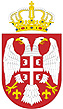 MINISTRY OF AGRICULTURE, FORESTRYAND WATER MANAGEMENTDirectorate for Water404-02-100/2019-07February 6, 2019